О внесении изменений в постановление главы Малотаябинского сельскогопоселения Яльчикского района ЧувашскойРеспублики от 10 февраля 2009 г. № 4Руководствуясь постановлением Кабинета Министров Чувашской Республики от 20.10.2022г. № 524 «О внесении изменений в некоторые постановления Кабинета Министров Чувашской Республики», администрация Малотаябинского сельского поселения Яльчикского района  п о с т а н о в л я е т :1. Внести в постановление главы Малотаябинского сельского поселения Яльчикского района Чувашской Республики от 10 февраля 2009 г. № 4  «Об оплате  труда работников администрации Малотаябинского сельского поселения Яльчикского района Чувашской Республики, осуществляющих профессиональную деятельность по профессиям рабочих» (с изменениями от 30.03.2009г. № 13, от 27.10.2009г. № 41, от 25.10.2012 г. №35, от 28.06.2013г. №22, от 03.12.2013г. №65, от 27.12.2017г. №84, от 15.10.2019г. №48, от 19.10.2022г.№55) следующие изменения:таблицу пункта 2.2. раздела II «Порядок оплаты труда работников» Положения об оплате труда работников Малотаябинского сельского поселения Яльчикского района Чувашской Республики, осуществляющих профессиональную деятельность по профессиям рабочих, изложить в следующей редакции:2. Настоящее постановление вступает в силу со дня его официального опубликования и распространяется на правоотношения, возникшие с 1 октября 2022 года.      Глава Малотаябинского      сельского поселения       Яльчикского района                                                                                            В.В.  ПетровО внесении изменений в постановление главы Малотаябинского сельскогопоселения Яльчикского района Чувашской Республики от 10 февраля 2009 г. № 5Руководствуясь постановлением Кабинета Министров Чувашской Республики от 20.10.2022г. № 524 «О внесении изменений в некоторые постановления Кабинета Министров Чувашской Республики», администрация Малотаябинского сельского поселения п о с т а н о в л я е т :1. Внести в постановление главы Малотаябинского сельского поселения Яльчикского района от 10 февраля 2009 г. № 5 «Об оплате труда работников администрации Малотаябинского сельского поселения Яльчикского района Чувашской Республики, замещающих должности, не являющиеся должностями муниципальной службы Малотаябинского сельского поселения Яльчикского района Чувашской Республики» (с изменениями от 10.07.2013г. №26, от 03.12.2013г. №66, от 27.12.2017г. №83, от 15.10.2019г. №47, от 19.10.2022г.№56) следующие изменения:таблицу пункта 1 изложить в следующей редакции:2. Настоящее постановление вступает в силу со дня его официального опубликования и распространяется на правоотношения, возникшие с 1 октября 2022 года.  Глава Малотаябинского       сельского поселения       Яльчикского района                                                                                          В.В.  ПетровИнформационный бюллетень «Вестник Малотаябинского сельского поселения Яльчикского района»отпечатан в администрации Малотаябинского сельского поселения Яльчикского района Чувашской РеспубликиАдрес: д. Малая Таяба, ул. Новая, д.17                                 Тираж  10 экз.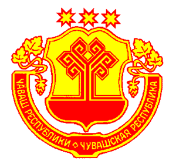 Информационный бюллетеньВестник Малотаябинского сельского поселения Яльчикского районаУТВЕРЖДЕНРешением Собрания депутатов Малотаябинского сельского поселения Яльчикского района№ 2/5 от “01” февраля 2008г.№57“28” октября 2022г.Чёваш Республики Елч.к район.К.=.н Таяпа ял поселений.н администрацийĕЙЫШĂНУ2022 =. октябрĕн 28 -м.ш. 68 №  К.=.н Таяпа ял.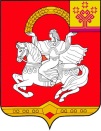 Чувашская РеспубликаЯльчикский районАдминистрация Малотаябинского сельского поселенияПОСТАНОВЛЕНИЕ«28» октября  2022 г. № 68деревня Малая Таяба«Профессиональные квалификационные группыРазмер оклада, рублейРазмер повышающего коэффициентаРазмер повышающего коэффициентаРазмер повышающего коэффициентаРазмер повышающего коэффициента123333Общеотраслевые профессии рабочих первого уровня3749     1 квалификационный уровень0,05     2 квалификационный уровень0,10Общеотраслевые профессии рабочих второго уровня4119     1 квалификационный уровень0,11     2 квалификационный уровень 0,3».Чёваш Республики Елч.к район.К.=.н Таяпа ял поселений.н администрацийĕЙЫШĂНУ2022 =. октябрĕн 28 -м.ш. 69 №  К.=.н Таяпа ял.Чувашская РеспубликаЯльчикский районАдминистрация Малотаябинского сельского поселенияПОСТАНОВЛЕНИЕ«28» октября  2022 г. № 69деревня Малая Таяба«Наименование должностиДолжностной оклад(рублей)Инспектор2815».